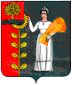 ПОСТАНОВЛЕНИЕАдминистрации сельского поселенияХворостянский сельсоветДобринского муниципального района Липецкой областиРоссийской Федерации 14.11.2022                             ж.д.ст.Хворостянка                                       №87О порядке заключения договоров (соглашений) с казачьими обществами, действующими на территориисельского поселения Хворостянский сельсовет Добринского муниципального района Липецкой областиВ целях приведения в соответствие с действующим законодательством нормативных правовых актов, руководствуясь Уставом сельского поселения Хворостянский сельсовет, администрация сельского поселения Хворостянский сельсовет ПОСТАНОВЛЯЕТ:1.Утвердить порядок заключения договоров (соглашений) с казачьими обществами, действующими на территории сельского поселения Хворостянский сельсовет Добринского муниципального района Липецкой области  (прилагается).2. Постановление вступает в силу со дня его официального обнародования.3.Контроль за исполнением данного постановления оставляю за собой.Глава администрации сельского поселения Хворостянский сельсовет                                                     В.Г.КуриловУтвержденпостановлением администрациисельского поселенияХворостянский сельсоветот 14.11.2022 № 87Порядокзаключения договоров (соглашений) с казачьими обществами, действующими на территориисельского поселения Хворостянский сельсовет Добринского муниципального района Липецкой области1. Настоящий порядок устанавливает процедуру заключения договоров (соглашений) с казачьими обществами, действующими на территории сельского поселения Хворостянский сельсовет Добринского муниципального района Липецкой области, для оказания содействия администрации сельского поселения Хворостянский сельсовет Добринского муниципального района Липецкой области в осуществлении установленных задач и функций.2. В целях заключения договора (соглашения) казачье общество, внесенное в государственный реестр казачьих обществ в Российской Федерации и зарегистрированное в Липецкой области (далее – Казачье общество), представляет в администрацию сельского поселения Хворостянский сельсовет Добринского муниципального района Липецкой области:-проект договора (соглашения) по форме, установленной приложением к настоящему Порядку;-копии учредительных документов;-свидетельство о государственной регистрации Казачьего общества в качестве некоммерческой организации;-свидетельство о внесении Казачьего общества в государственный реестр казачьих обществ в Российской Федерации.3. Администрация сельского поселения Хворостянский сельсовет Добринского муниципального района Липецкой области принимает решение о заключении договора (соглашения) в течение 30 дней со дня поступления документов, указанных в пункте 2 настоящего Порядка. Решение о заключении договора (соглашения) принимается Главой администрации сельского поселения Хворостянский сельсовет Добринского муниципального района Липецкой области.4. Договор (соглашение) от имени администрации сельского поселения Хворостянский сельсовет Добринского муниципального района Липецкой области подписывается Главой администрации сельского поселения Хворостянский сельсовет Добринского муниципального района Липецкой области.Договор от имени Казачьего общества подписывается атаманом Казачьего общества либо уполномоченным представителем Казачьего общества.5. Основаниями для отказа в заключении договора (соглашения) являются:-непредставление документов, указанных в пункте 2 настоящего Порядка;-отсутствие на дату обращения фактической потребности в привлечении Казачьих обществ для оказания содействия администрации сельского поселения Хворостянский сельсовет Добринского муниципального района Липецкой областив осуществлении установленных задач и функций.6. Администрация сельского поселения Хворостянский сельсовет Добринского муниципального района Липецкой области заключившая договор (соглашение), уведомляет об условиях указанного договора (соглашения) в письменной форме исполнительный орган государственной власти Липецкой области, уполномоченный на взаимодействие с казачьими обществами, в течение семи дней со дня заключения договора (соглашения).7. Администрация сельского поселения Хворостянский сельсовет Добринского муниципального района Липецкой области осуществляет контроль за соблюдением условий указанного договора (соглашения).Приложение к Порядку заключения договоров (соглашений) с казачьими обществами, действующими на территории сельского поселения Хворостянский сельсовет Добринского муниципального района Липецкой областиДоговор (Соглашение),заключаемый администрацией сельского поселения Хворостянский сельсовет Добринского муниципального района Липецкой области с казачьими обществами           Администрация сельского поселения Хворостянский сельсовет Добринского муниципального района Липецкой области, именуемая в дальнейшем Администрация сельского поселения,   в   лице  Главы  администрации  сельского  поселения Хворостянский сельсовет Добринского муниципального района Липецкой области _______________________________________________________________(фамилия, имя, отчество),действующего на основании ______________________________________ с одной стороны, и _____________________________________________,                              (наименование Казачьего общества)зарегистрированное ___________________________________________,                                                        (орган регистрации, реквизиты документа о регистрации)именуемое в дальнейшем Казачье общество, в лице атамана _____________________________________________________________,(фамилия, имя, отчество)действующего на основании Устава Казачьего общества, утвержденного_____________________________________________________________,(реквизиты документа об утверждении)с другой стороны, совместно именуемые в дальнейшем Стороны, действуя в соответствии со статьей 7 Федерального закона от 5 декабря 2005 года № 154-ФЗ «О государственной службе российского казачества», заключили настоящий договор (соглашение) о нижеследующем.1. Члены Казачьего общества в количестве _________________________,                                                                                                                                 (число прописью)человек берут на себя обязательство по оказанию содействия Администрации   сельского поселения   в   осуществлении ______________________________________________________________________________ (установленные задачи и функции)______________________________________________________________(на неопределенный срок, на определенный срок, на время выполнения работы)в порядке, установленном уставом Казачьего общества и настоящим договором (соглашением).2. В целях осуществления задач и функций, предусмотренных пунктом 1 настоящего договора (соглашения), члены Казачьего общества обязуются осуществить и принять участие в реализации следующих мероприятий:_________________________________________________________________ (перечисляются конкретные мероприятия, в реализации которых обязуются принять участие____________________________________________________________________________________________(члены Казачьего общества, с указанием сроков проведения)3. Казачье общество обязуется обеспечить выполнение обязательств его членами, взявшими на себя обязательства по содействию Администрации сельского поселения в осуществлении задач и функций, указанных в пункте 1 настоящего договора (соглашения), добросовестно, с соблюдением дисциплины,  требований     по      охране     труда,     технике     безопасности,  проявлять организованность, творческую инициативу_______________________________________________________________   (перечисляются иные установленные по соглашению сторон обязанности Казачьего общества)4. Администрация сельского поселения обязуется:- обеспечить членам Казачьего общества необходимые условия для выполнения обязательств, предусмотренных настоящим договором (соглашением);- своевременно осуществлять финансирование выполненных работ в порядке, установленном законодательством Российской Федерации ;- предупреждать Казачье общество об обстоятельствах, препятствующих надлежащему выполнению членами Казачьего общества предусмотренных настоящим договором (соглашением) обязательств;_________________________________________________________________(перечисляются иные установленные по соглашению сторон обязанности органа местного самоуправления Липецкой области)5. Настоящий договор (соглашение) заключается сроком на _____________и вступает  в  силу со дня его подписания Сторонами.6. Казачье общество вправе досрочно расторгнуть настоящий договор (соглашение), уведомив об этом не менее чем за месяц Администрацию сельского поселения, в случае неисполнения или ненадлежащего исполнения условий настоящего договора (соглашения) Администрацией сельского поселения, а также в случае_________________________________________________________________(перечисляются иные основания досрочного расторжения договора (соглашения))7. Администрация сельского поселения вправе досрочно расторгнуть настоящий договор (соглашение) в одностороннем порядке, уведомив об этом не менее чем за месяц Казачье общество в следующих случаях:- исключение в установленном порядке Казачьего общества из государственного реестра казачьих обществ в Российской Федерации;- нарушение Казачьим обществом и (или) его членами Конституции Российской Федерации, федеральных законов и иных нормативных правовых актов Российской Федерации, нормативных правовых актов Липецкой области, систематическое неисполнение или ненадлежащее  исполнение членами Казачьего общества принятых на себя обязательств;- утрата потребности в привлечении членов казачьих обществ к оказанию содействия Администрации сельского поселения в осуществлении задач и функций;______________________________________________________________(перечисляются иные условия досрочного расторжения договора (соглашения))уведомив об этом Казачье общество не менее чем за месяц.8. Стороны обязуются решать возникающие в связи с выполнением настоящего договора (соглашения) споры в соответствии с законодательством Российской Федерации.9. Изменение настоящего договора (соглашения) осуществляется по  соглашению Сторон в соответствии с нормами действующего законодательства Российской Федерации.Изменения настоящего договора (соглашения) действительны при условии заключения дополнительного соглашения, составленного в письменной форме и подписанного Сторонами, являющегося неотъемлемой частью настоящего договора (соглашения).10. Стороны вправе ставить вопрос о досрочном прекращении действия настоящего договора (соглашения) по соглашению Сторон, если иное не предусмотрено законодательством Российской Федерации.11. В случае ликвидации Казачьего общества в порядке и на условиях, установленных    законодательством    Российской    Федерации,   настоящий договор (соглашение) действует в течение ___________________(весь срок проведения ликвидации или  другой срок)Претензии сторон удовлетворяются в соответствии с законодательством Российской Федерации.12. Не позднее чем за 2 месяца до окончания срока действия настоящего договора (соглашения) любая из Сторон вправе направить другой Стороне письменное предложение о продлении договора (соглашения) на тот же срок.Если в течение 30 дней со дня получения указанного предложения другая Сторона не отказалась от продления настоящего договора (соглашения), настоящий договор (соглашение) считается продленным на тех же условиях на тот же срок.13. Контроль    за    исполнением    Сторонами   условий   настоящего договора  (соглашения)  предусматривается  и  осуществляется:_________________________________________________________________(перечисляются конкретные условия осуществления контроля Сторонами)В случае неисполнения или ненадлежащего исполнения условий настоящего договора (соглашения) Стороны несут ответственность в соответствии с законодательством Российской Федерации.14. Настоящий договор (соглашение) составлен в двух экземплярах, один из которых хранится в Администрации сельского поселения, второй – в Казачьем обществе.«___» __________ 20__ г.(место заключения)Администрация сельского поселенияКазачье общество_____________________________(наименование Казачьего общества)Глава администрации сельского поселенияАтаман___________________ (___________________ )___________________ (___________________ )подпись                  фамилия, инициалыподпись                  фамилия, инициалыМ.П.М.П.